CURRICULUM VITAE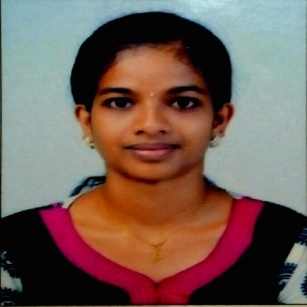 PreethuPreethu.367580@2freemail.com  CAREER OBJECTIVE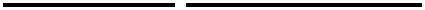 I am seeking a competitive and challenging environment where I can serve your organization and establish a successful career for myselfEDUCATIONAL QUALIFICATIONB.E in Computer science and Engineering(Anna university Chennai, CGPA=7.83)ACHIEVEMENTS AND EXTRACURRICULAR ACTIVITIESGot 1st Rank in 4th and 5th semester in college Got 3rd Rank in S.S.L.C exam at schoolUndergone In plant training in KELTRON, Trivandrum for 5 days Undergone In plant training in ASYST, Ernakulum for 5 days.Attended a workshop on IMAGE PROCESSING at PSN College Of Technology and Science Attended a workshop on NS2 Network Simulator at SCAD Engineering CollegePROFFESIONAL EXPERIANCE AND CERTIFICATIONCOURSEDone certification course in php(basic+advance) at IPSRSolutions ltd ,near gandhari ammankovil, thambanoor,Trivandrum,kerala,indiaWorked as internship trainee in php (basic+advance) at IPSR Solutions ltd ,near gandhari ammankovil, thambanoor, Trivandrum,kerala,indiaDone CCNA at Strobe Technologies adoor, pathanamthittaCOMPUTER PROFICIENCYMicrosoft Office Visual BasicProficiency in internet and email Adobe PhotoshopAdobe DreamweaverPacket tracerAutoCAD(beginner) Tally(beginner)OPERATING SYSTEM PROFICIENCYWindows XP Windows 7 Windows 8 LinuxHIGHLIGHTSWillingness to learn.Readily accept challenges. Self-MotivatedExcellent Interpersonal skills.Updated on current technologies. Optimistic AdaptabilityPERSONAL PROFILEDATE OF BIRTH	:12 /08/1991GENDER	: FEMALEMARITAL STATUS	: MARRIEDNATIONALITY	:INDIANVISA STATUS	: RESIDENCELANGUAGES KNOWN	: ENGLISH, MALAYALAM AND HINDIHOBBIESDancing, reading, painting, craftsDECLARATIONI hereby declare that the above mentioned information are true and correct to the best of my knowledge and belief.